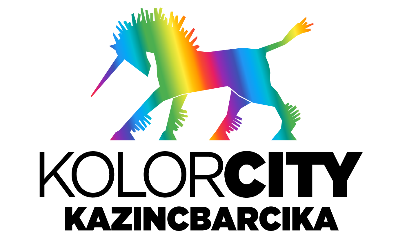 JELENTKEZÉSI LAPA 6. Kolorfesztiválon megvalósuló kereskedelmi tevékenység végzéséreSzerződéshez szükséges adatok (megadásuk kötelező!) Ezen Jelentkezési lap mellékletének tartalmaznia kell:a rendezvényen felépíteni kívánt installáció bemutatását fotóval és technikai paraméterekkel,saját arculati elemek (minimum logó), grafikai vagy legyártott nyomdai elemek (molinó, ártábla, szórólap, zászló, hálók, ernyők, stb…) fényképe,forgalmazni kívánt termékek és tervezett fogyasztói árak listája.Kazincbarcika, 2018.								_______________________________ 	Jelentkező cégszerű aláírása A Vásározó jelentkezése a szabályzat megismerését követően az aláírt, lepecsételt Jelentkezési lap – előírt határidőn belüli visszaküldésével – 2018. június 22. (péntek) déli 12.00 óra, (szkennelve – szilasiancsa@gmail.com címre, postai úton vagy személyesen – a Barcika Art Kft. 3700 Kazincbarcika, Fő tér 5.) történik.(Rendező fél tölti ki!) A rendezvény helyszíneblokk:Kazincbarcika, Csónakázó-tó (GPS: Herbolyai út 1.- volt Jókai Középiskola A rendezvény helyszíne:blokk:Kazincbarcika, Fő térFoglalási blokkok: /foglalási napok/Foglalási blokkok: /foglalási napok/blokk: /aug. 7-8-10-11-12.      5 napblokk: /aug. 7-8-10-11-12.      5 napblokk: /aug.17-18-19-20.        4 napblokk: /aug.17-18-19-20.        4 napBérelni kívánt terület nagysága:/20m2 alatt: egyéb kereskedelmi egység, saját installációval/Bérelni kívánt terület nagysága:-előkészítő és háttérkonyha:-kiszolgáló rész:/20m2 felett, nagy vendéglátó egység/Bérelni kívánt terület nagysága:-előkészítő és háttérkonyha:-kiszolgáló rész:/20m2 felett, nagy vendéglátó egység/Bérelni kívánt terület nagysága:-előkészítő és háttérkonyha:-kiszolgáló rész:/20m2 felett, nagy vendéglátó egység/Bérelni kívánt terület nagysága:-előkészítő és háttérkonyha:-kiszolgáló rész:/20m2 felett, nagy vendéglátó egység/Bérelni kívánt pavilonok száma: /1-es, 2-es stand (2m x 1m)/Bérelni kívánt faházak száma: /3-as faház (3m x 2 m)/Kereskedelmi tevékenység megnevezése: Név/cégnév: Székhely/Lakcím: Postacím: Adószám: Nyilvántartási szám: Cégjegyzékszám: Képviselő: Telefonszám: E-mail: Áramigény:  Használni kívánt elektromos eszközök felsorolása: Elektromos eszközök db száma: Tűzoltó készülék érvényessége:  /6 kg-os poroltó (Kötelező!)/Gázpalack db száma: Rendszám:Jelentkezés lap érkezési napja, ideje:Iktatási száma:Rendező részéről befogadásra került:(dátum, aláírás)